Помогите Мишки выполнить задания! 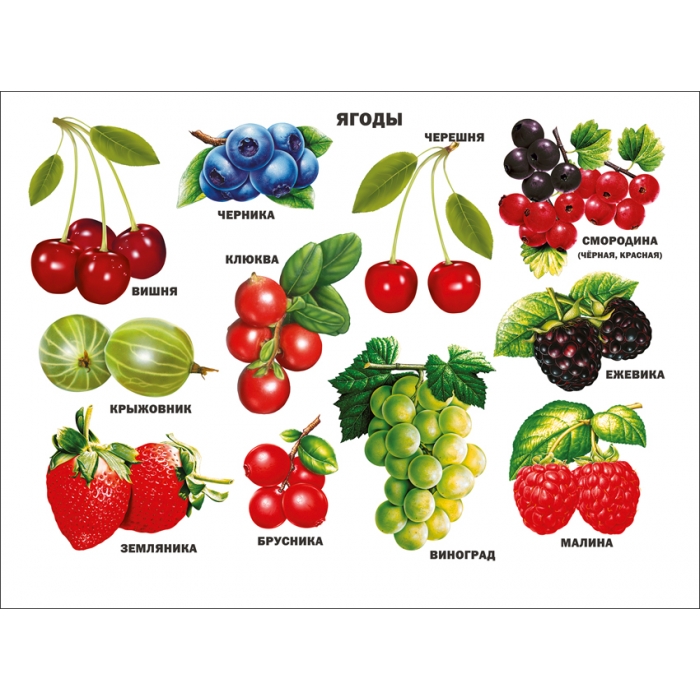 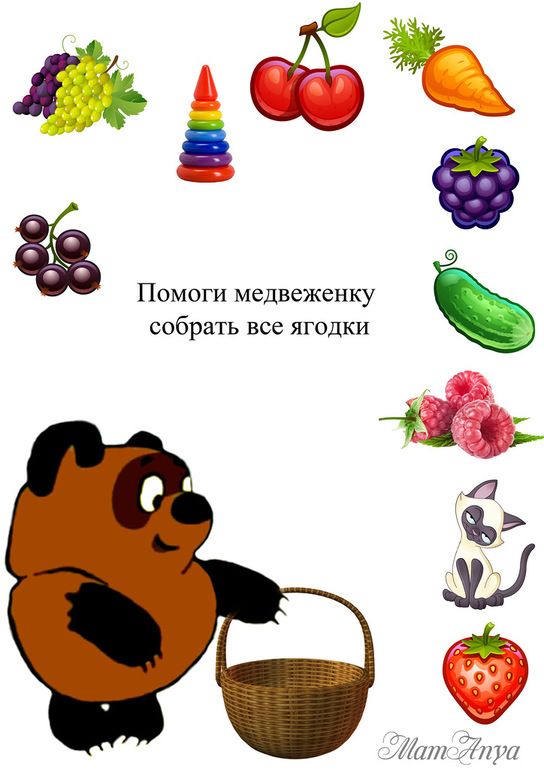 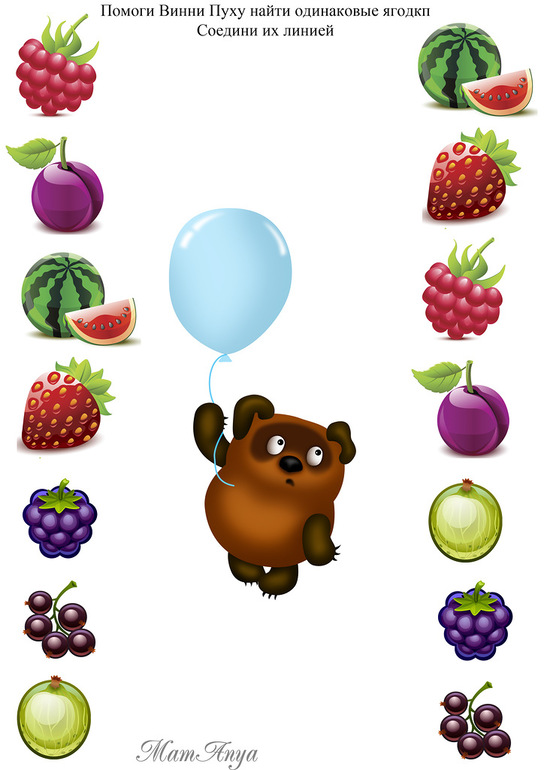 